Проект договора купли-продажиг.                                                                                                                                                        2021 г.Общество с ограниченной ответственностью «Рентформгрупп» (сокращенное наименование: ООО «Рентформгрупп» - далее Должник) в лице конкурсного управляющего Суховой Оксаны Николаевны, действующей на основании Решения Арбитражного суда Иркутской области от 18.07.2019 года по делу № А19-23981/2018, именуемая в дальнейшем «Продавец», и __________________________________________________________________________________, _________________________________________________________________________________________, именуемый в дальнейшем «Покупатель», с другой стороны, подписали настоящий договор о нижеследующем:1. Предмет договораПродавец передает в собственность Покупателю, победившему на торгах 22.12.2021 года (протокол о результатах проведения в электронной форме аукциона открытого по составу участников и открытого по форме подачи предложений по цене имущества по продаже имущества ООО «Рентформгрупп»  от  2021 г.), а Покупатель принимает и оплачивает на условиях, предусмотренных настоящим договором имущество по лоту № _____.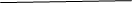 Имущество принадлежит ООО «Рентформгрупп» составляет его конкурсную массу и приобретено Покупателем на торгах, итоги которых подведены  2021 г.1.3. Права на имущество по настоящему договору переходят к Покупателю после окончания расчетов, согласно разделу 2 настоящего договора и подписания акта приема передачи.2. Стоимость имущества и порядок оплаты2.1. Общая стоимость имущества, являющегося предметом настоящего договора составляет _______________ (_________________________________________________) рублей ___ копеек, НДС не предусмотрен (протокол о результатах проведения в электронной форме аукциона открытого по составу участников и открытого по форме подачи предложений по цене имущества ООО «Рентформгрупп» по продаже имущества от  2021 г.).2.2. Задаток в сумме __________ (_____________________________________________________) рубль __ копеек, перечисленный Покупателем, платежное поручение о задатке № __ от _________. (далее «Договор о задатке»), засчитывается в счет оплаты имущества.2.3. За вычетом суммы задатка Покупатель обязан уплатить _________________ (____________________________________) рублей ___ копеек.2.4. Оплата производится в безналичном порядке путем перечисления денежных средств в сумме, установленной п. 2.3. настоящего договора на специальный счет ООО «Рентформгрупп», счет № 40702810823220002609, открытый в филиале Новосибирский АО Альфа-Банк, КПП 540501001, БИК 045004774, к/с № 30101810600000000774 не позднее 30 дней с даты подписания настоящего договора. Суммы, подлежащие внесению на специальный счет, указывается в счёте на оплату.2.5. Надлежащим выполнением обязательств Покупателя по оплате Имущества является поступление денежных средств в порядке, сумме и сроки, указанные в п.п. 2.3, 2.4 настоящего договора.2.6. Факт оплаты Имущества удостоверяется выпиской с расчетного счета ООО «Рентформгрупп»,  подтверждающей поступление денежных средств на специальный счет.3. Передача имущества3.1. Имущество передается по месту нахождения должника.3.2. Право собственности на приобретаемое Имущество переходит к покупателю после полной его оплаты, в соответствии с условиями договора купли-продажи, на недвижимое имущество - с момента государственной регистрации права собственности в установленном законом порядке. 3.3. Передача Имущества арбитражным управляющим и принятие его покупателем осуществляются по передаточному акту, подписываемому сторонами и оформляемому в соответствии с законодательством Российской Федерации.4. Обязательства сторон.4.1. Покупатель обязуется оплатить стоимость имущества в порядке, предусмотренном разделом 2 настоящего договора и принять документы от продавца.5. Ответственность сторон5.1. За неисполнение или ненадлежащее исполнение обязательств по настоящему договору стороны несут ответственность в соответствии с законодательством Российской Федерации и настоящим договором.5.2. В случае нарушения Покупателем сроков и условий оплаты имущества, предусмотренных п. 2.3., 2.4 настоящего договора Продавец вправе в одностороннем порядке отказаться от исполнения своих обязательств по настоящему договору, при этом Покупатель теряет право на получение Имущества и утрачивает внесенный задаток. В данном случае оформление сторонами дополнительного соглашения о прекращении действия настоящего договора не требуется.5.3. В случае уклонения Покупателя от фактического принятия имущества в установленный настоящим договором срок он уплачивает Продавцу пеню в размере 0,1% от общей стоимости Имущества за каждый день просрочки, но не более 5% от этой стоимости.6.Прочие условия6.1. Настоящий договор вступает в силу с момента его подписания.6.2. Любые изменения и дополнения к настоящему договору действительны, если они совершены в письменной форме и подписаны обеими сторонами.6.3. Все уведомления и сообщения должны направляться в письменной форме.6.4. Во всем остальном, что не предусмотрено настоящим договором, стороны руководствуются действующим гражданским законодательством. 6.5. Настоящий договор составлен в трех экземплярах, имеющих одинаковую юридическую силу, по одному экземпляру для каждой из сторон, и один экземпляр для регистрационного органа.7. Адреса, банковские реквизиты и подписи сторонПродавец: Общество с ограниченной ответственностью «Рентформгрупп»ИНН: 3811162738;КПП: 381101001:Р/с: 40702810823220002609 Банк: Филиал «Новосибирский» АО «Альфа-Банк;К/с: 30101810600000000774; БИК: 045004774__________________ Конкурсный управляющий Сухова О.Н.Покупатель:______________________________________________________________________________________________________________________________________________________________________________________________________________________________________________________________________________________________________________________________________________________